Materialblatt_Demokratie_08: Mindmap: Woran kann ich Rechtsextremismus im Netz erkennen?Entwurf/Vorlage: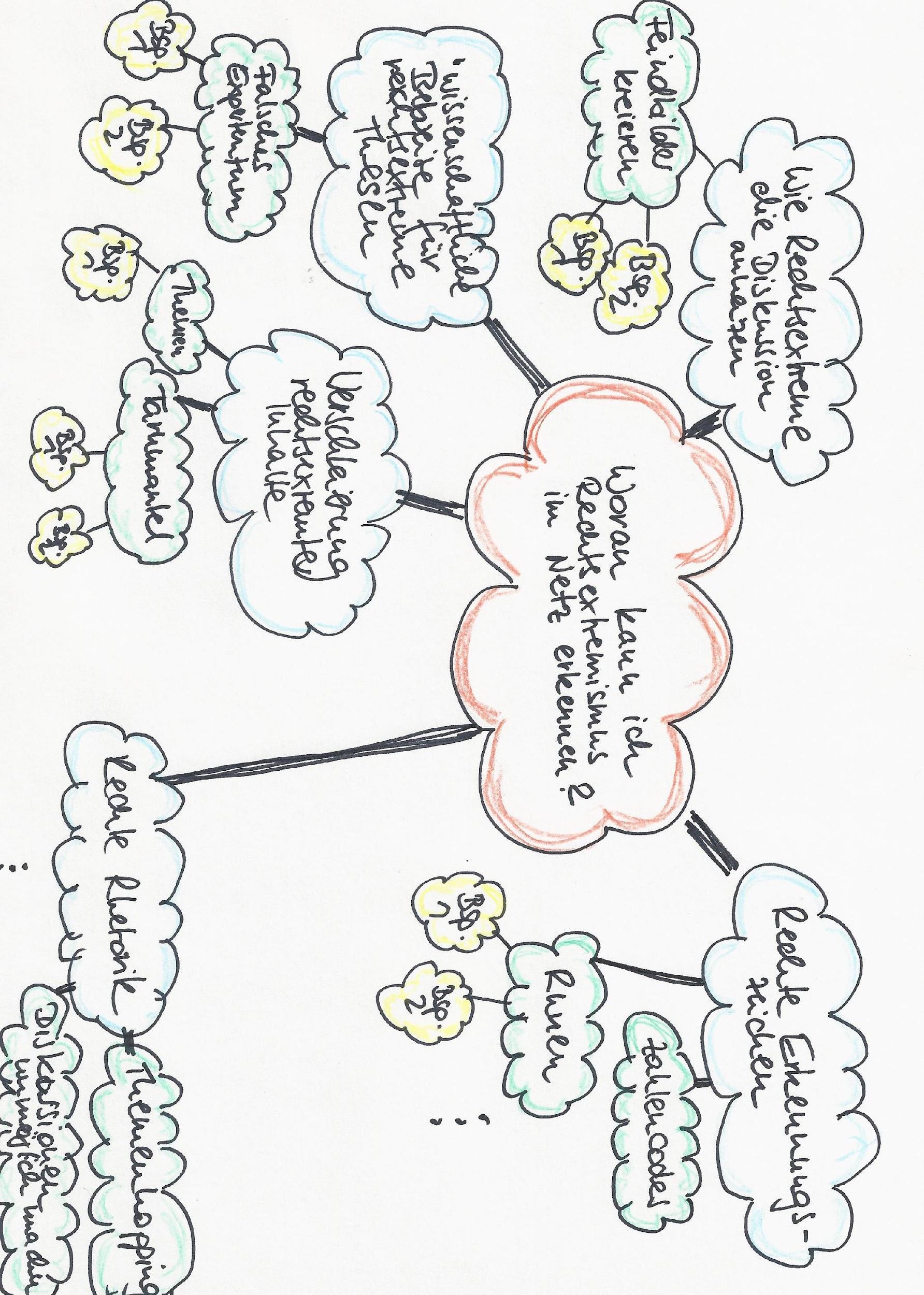 Materialblatt_Demokratie_08: Mindmap: Woran kann ich Rechtsextremismus im Netz erkennen?Gruppe 1 - 6: Rechte ErkennungszeichenGruppe 1: ZahlencodesGruppe 2: Kleidung Gruppe 3: RunenGruppe 4: Symbole (zugeschriebener) germanischer HerkunftGruppe 5: Symbole mit Bezug zum NationalsozialismusGruppe 6: SprachcodesRecherche online:https://www.belltower.news/rechtsextreme-symbole-codes-und-erkennungszeichen-2-51356/www.dasversteckspiel.de/index.php?id=28&stufe=28&finder=1Gruppe 7: Wie Rechtsextreme Diskussionen anheizen und eskalierenÖl ins Feuer gießenFeindbilder kreieren – Zukunftsängste weckenUnd wer denkt an unsere Kinder?Recherche online:https://www.amadeu-antonio-stiftung.de/w/files/pdfs/viraler-hass.pdf S. 07-10Gruppe 8: Verschleierung rechtsextremer InhalteIdeologie mit TarnmantelWenn sich der Schleier lüftetTierschutz ist HeimatschutzRecherche online:https://www.amadeu-antonio-stiftung.de/w/files/pdfs/viraler-hass.pdf S. 13-17Gruppe 9: Rechte RhetorikZerstören, verdrehen, verwirrenThemen-Hopping und andere WortergreifungsstrategienDiskussionen unmöglich machenWer seine Augen öffnet, wird die Wahrheit sehenRecherche online:https://www.amadeu-antonio-stiftung.de/w/files/pdfs/viraler-hass.pdf S. 19-22www.netz-gegen-nazis.de/artikel/netzfundst%C3%BCck-ich-bin-kein-rassist-und-kein-nazi-10509 Gruppe 10: Falsche Statistiken und fragwürdige Quellen als „wissenschaftliche“ Beweise für rechtsextreme ThesenDas ist wissenschaftlich bewiesen!Analyse-Beispiel: „Ausländerkriminalität“Die eigentlichen Probleme liegen anderswoFalsches Expertentum durch gegenseitige AkkreditierungVerschwörungstheorienRecherche online:https://www.amadeu-antonio-stiftung.de/w/files/pdfs/viraler-hass.pdf S. 24-27